中國文化大學碩士班學位審定表一、院系所組：商學院  會計學系  碩士班二、授予學位：會計學碩士三、適用年度：103學年度起入學新生適用。103.5.21  102學年度第2學期教務會議通過四、最低畢業學分數：36學分五、承認他所（含國內、外）學分數：承認商學院他所一門課程六、必修科目七、基礎學科（以同等學力資格或非相關學系畢業資格錄取者，入學後須補修底下之基礎學科）八、申請學位論文考試規定依本校「博碩士班學位論文考試辦法」辦理，相關規定請參考網址：http://reg.pccu.edu.tw/ezfiles/4/1004/img/54/CUAJ_Law01.pdf九、備註英文檢定規定：須達TOEIC640分以上、托福520分以上或其他相對檢定成績之英檢標準，方可申請畢業。科目代號科目名稱學分數時數備註（說明）0801英文040125研究方法334136數量方法334783高等財務會計理論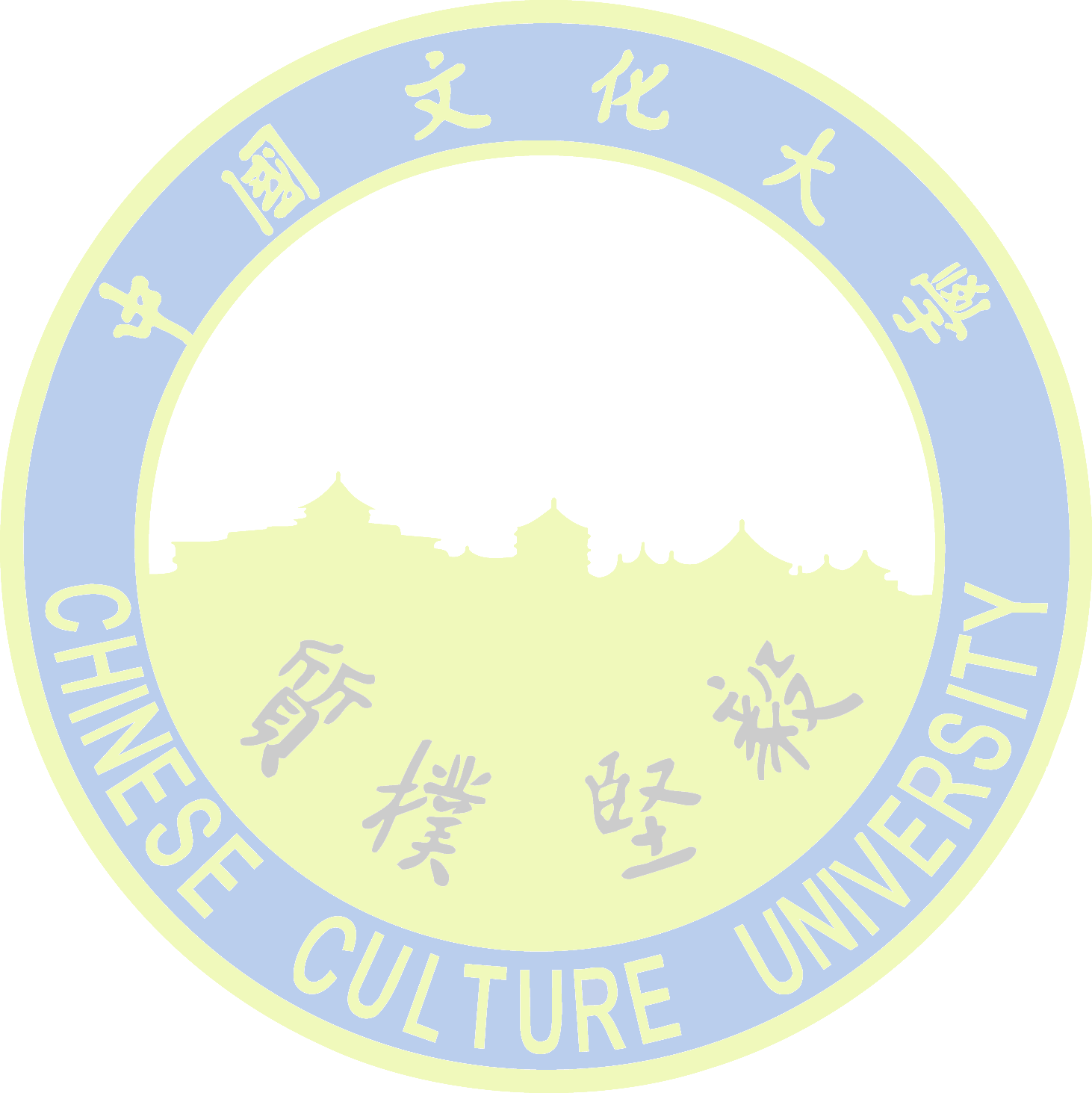 334833高等管理會計理論335690高等審計學33E632碩：國際企業管理33院共同必修F878經營倫理研討22院共同必修合        計2024科目名稱學分數時數備註（說明）1中級會計學55上述科目於國家高等考試相關類科之考試成績達60分(含)以上者，均得予免修。2成本與管理會計55上述科目於國家高等考試相關類科之考試成績達60分(含)以上者，均得予免修。3審計學55上述科目於國家高等考試相關類科之考試成績達60分(含)以上者，均得予免修。合        計1515